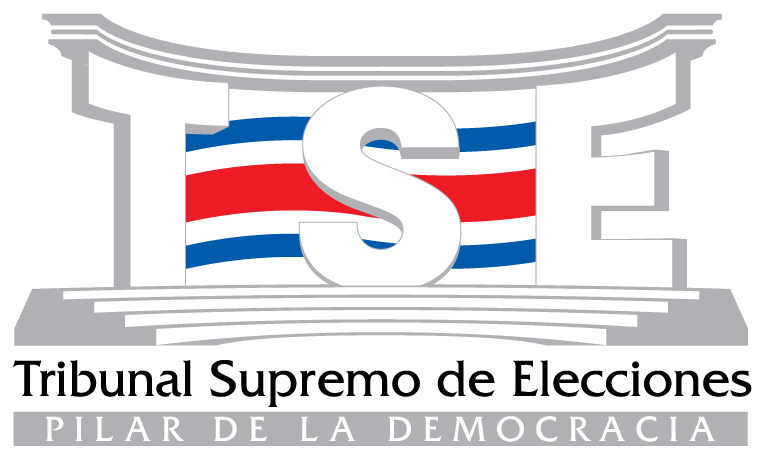 (DIGITE AQUÍ EL TITULO DEL PROTOCOLO-TIPO PROCEDIMIENTO)PT – TSE – 00 – v01RIGE A PARTIR DE(Digite la fecha con formato dd/mm/aaaa)Tabla de controla.	Introducción o resumenb.	Objetivo del protocoloc.	Normativad.	Descripción de actividadese.	Referencias (de ser necesario)f. 	Listado de documentos externos (de otras instituciones)g.	Cuadro de trazabilidadAnexosElaborado por:Fecha:Firma:Revisado por:Fecha:Firma:Aprobado por:Fecha:Firma:Control de versiones anteriores:Control de versiones anteriores:Control de versiones anteriores:N°ActividadResponsableIndique aquí las actividadesPuestoFin del ProtocoloFin del ProtocoloFin del ProtocoloCódigoVersiónNombreInstitución productoraFecha de última versiónDescripción de los cambios con respecto a la versión anterior:	